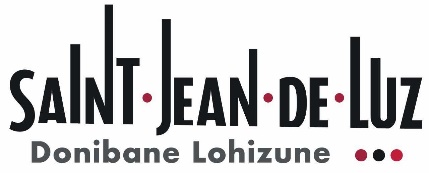 APPEL À PROJET « ACTIV’ TERRE DE JEUX »Fiche de budget prévisionnel du projetDépensesDépensesRecettes (préciser si fonds demandés ou obtenus)Recettes (préciser si fonds demandés ou obtenus)Recettes (préciser si fonds demandés ou obtenus)IntituléMontantIntituléMontantDemandé ou obtenu ?ÉtatANSRégionConseil départementalMairie de Saint-Jean-de-LuzAutres collectivitésFédérationPartenaires privésAutofinancementCotisations (éventuelles)Autres (à préciser)Total des dépensesTotal des recettes